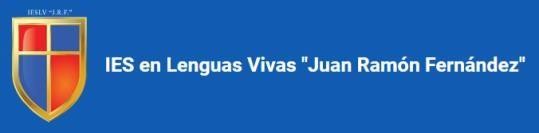 PROGRAMA ELE – ESPAÑOL LENGUA EXTRANJERACURSOS INTENSIVOS DEL 24 DE OCTUBRE AL 16 DE DICIEMBRE (EXÁMENES: SEMANA DEL 12 AL 16 DE DICIEMBRE)LOS NÚMEROS INDICAN LAS AULAS. Profesores con horas volantes: Florencia Genta: viernes de 15.40 a 17:40; Gabriel Castillo: miércoles: de 17 a 17:40;          Ruth Alazraki: viernes de 13 a 13.40; María José Gassó:  lunes de 13.40 a 15.40 hCoordinación: Prof. Ruth Alazraki: martes de 13 a 17 hsNIVELHORARIOLUNESMARTESMIÉRCOLESJUEVESVIERNESBÁSICO 1 13.40-15.4041 SandraSgarbiBÁSICO 1 15.40-17.4041 Sandra Sgarbi41 FlorenciaGenta 38 Florencia GentaBÁSICO 213.40-15.4041 GabrielaGutiérrez41 María JoséB. (Cecilia Shimabukuru)41 María JoséB. (Florencia Genta)BÁSICO 215.40-17.4041 Gabriela GutiérrezPREINTERMEDIO   113.40-15.4040 RuthAlazraki40 GabrielaGutiérrezPREINTERMEDIO   115.40-17.4040 Ruth Alazraki40 Gabriela GutiérrezPREINTERMEDIO 213.40-15.4039 SandraSgarbiPREINTERMEDIO 215.40-17.40 María José Gassó 3639 Sandra Sgarbi37María José Bravo (M.J.G.)INTERMEDIO 113.40-15.4038 Gabriela Gutiérrez37 María José GassóINTERMEDIO 115.40 -17-40 38 Gabriela Gutiérrez41 Cecilia ShimabukuroINTERMEDIO 213.40-15.4039 Ruth AlazrakiINTERMEDIO 215.40-17.4039 María José Gassó40 María José Gassó39 Ruth AlazrakiPREAVANZADO13 a 13.4038 Cecilia Shimabukuro(de 13 a 15.40)PREAVANZADO13.40-15.4040 Ruth Alazraki38 Cecilia Shimabukuro(de 13 a 15.40)PREAVANZADO15.40-17.4040 Ruth Alazraki38 GabrielDe 15:40 a 17AVANZADO13.40-15.4037 Gabriel CastilloAVANZADO15.40-17.4037 Gabriel Castillo37 Gabriela Gutiérrez37 Sandra